Evaluarea intervențiilor POCU în domeniul incluziunii socialeAnexa (TE8).4. Raport sondaj întreprinderi sociale atestateCUPRINS1.	Introducere	31.1.	Context	31.2.	Aspecte legate de realizarea sondajului și limitări	32.	Analiza rezultatelor sondajului de opinie	31.3.	Respondenți	31.4.	Județul în care are sediul întreprinderea socială	31.5.	Regiunea și mediul în care în care activează întreprinderea socială	51.6.	Mediul în care are sediul întreprinderea socială și tipul întreprinderii sociale	51.7.	Funcția deținută în cadrul întreprinderii sociale	61.8.	Tipul de organizare	61.9.	Finanțarea înființării întreprinderilor sociale	61.10.	Vechimea pe piață a întreprinderilor sociale (număr de ani de la înființarea întreprinderii)	61.11.	Domeniul principal de activitate al întreprinderii sociale	71.12.	Angajații din cadrul întreprinderilor sociale	81.13.	Evoluția cifrei de afaceri a întreprinderii sociale	91.14.	Piața pe care activează întreprinderea socială	101.15.	Colaborarea cu administrația publică locală sau județeană	101.16.	Facilități din partea administrației publice locale sau județene	111.17.	Activități POCU OS 4.16 care au contribuit la implementarea cu succes a planului de afaceri	111.18.	Efecte generate de întreprinderea socială înființată prin POCU OS 4.16	141.19.	Sustenabilitatea activității întreprinderii sociale	141.20.	Factori de influență ai activității întreprinderii sociale	15Introducere Context Acest sondaj a fost realizat în cadrul proiectului „Implementarea Planului de Evaluare a Programului Operațional Capital Uman 2014-2020 - Lotul 1: Evaluarea intervențiilor în domeniul incluziunii sociale”, Contract nr. 36273 / 05.05.2020, respectiv pentru al doilea exercițiu de evaluare adresat intervențiilor POCU, Tema 8 - Consolidarea capacității entităților din cadrul economiei sociale de a funcționa în mod auto-sustenabil (Aria de cuprindere – obiectivul specific 4.16).Sondajul a fost realizat cu scopul de a colecta date în vederea realizării analizelor și a fundamentării răspunsurilor la întrebările de evaluare privind impactul intervențiilor POCU la dezvoltarea economiei sociale, precum și alte efecte ale intervențiilor.Sondajul a fost realizat în rândul structurilor de economie socială atestate în baza prevederilor Legii 219/2015.  Aspecte legate de realizarea sondajului și limităriSondajul a fost realizat cu scopul de a colecta date în vederea realizării analizelor și a fundamentării răspunsurilor la întrebările de evaluare privind impactul intervențiilor POCU la dezvoltarea economiei sociale, precum și alte efecte ale intervențiilor. Sondajul a urmărit ca acesta să fie suficient de reprezentativ pentru a putea asigura marja de eroare asumată. Așa cum a fost menționat în metodologia de evaluare dimensiunea eșantionului s-a raportat la numărul de întreprinderi sociale existente în Registrului Unic de Evidență al Întreprinderilor Sociale (RUEIS). Astfel, eșantionarea a fost una exhaustivă cuprinzând toți indivizii din universul investigat, respectiv toate întreprinderile sociale atestate până la data de 31.03.2021. Marea majoritate a ÎES din RUEIS au fost înființate prin POCU OS 4.16 fiind atestate începând cu anul 2020 și continuând pe toată perioada anului 2021, afacerile sociale fiind în diverse stadii. Astfel, mare parte din ÎES înființate prin POCU OS 4.16 au o vechime pe piață mai mică de 1 an, iar ÎES atestate după 31.03.2021 se aflau într-un stadiu incipient al dezvoltării afacerii fiind în etapa de derulare a activităților pregătitoare demarării afacerii.Tip: chestionar online cu 23 itemi diseminat prin intermediul platformei Survey Monkey;Perioada de derulare: august - octombrie 2021;Tip de eșantionare: exhaustivă;Populatia țintă: întreprinderi de economie socială atestate în baza prevederilor Legii 219/2015 existente în Registrului Unic  de Evidență al Întreprinderilor Sociale (RUEIS) la data de 31.03.2021;Dimensiunea: 1,626; Metoda de eșantionare: nu este cazul;Număr de răspunsuri: 411;Rată de raspuns (%): 26.28%.Analiza rezultatelor sondajului de opinieRespondenți 														Sondajul s-a adresat întreprinderilor de economie socială și de inserție atestate (ÎES) în baza prevederilor Legii 219/2015 privind economia socială. La sondaj au răspuns 411 întreprinderi de economie socială. La nivel regional, în cadrul populației de respondenți există reprezentativitate a tuturor celor 8 regiuni de dezvoltare.Județul în care are sediul întreprinderea socială Rată de răspuns = 99.03%Din analiza răspunsurilor reiese că ÎES au sediul social în toate județele. Cele mai multe ÎES au sediul social în Alba (11.79%), Prahova (6.39%), Argeș (6.14%, Constanța (6.14%), Buzău (5.90%), Dâmbovița (5.65%).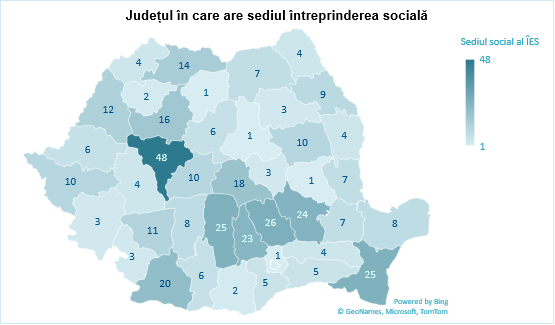 Regiunea și mediul în care în care activează întreprinderea socialăRată de răspuns = 99.03%38.08% dintre ÎES activează în mediul urban, 31.20% în mediul rural, iar 30.71% activează atât în mediul urban cât și în mediul rural.Cele mai multe ÎES care au răspuns la sondaj sunt din Regiunea Sud-Munteia (22.60%) și Centru (20.88%) și Sud-Est (17.44%). Mediul în care are sediul întreprinderea socială și tipul întreprinderii socialeRată de răspuns = 99.03%Analiza răspunsurilor a evidențiat că 52.83% ÎES au sediul în mediul urban și 47.17% în mediul rural. Rată de răspuns = 98.30%Cele mai multe sunt întreprinderi sociale (88.37%), în timp ce ponderea întreprinderilor sociale de inserție este mult mai mică (11.63%).Funcția deținută în cadrul întreprinderii socialeRată de răspuns = 98.78%Din cele 411 ÎES care au răspuns la sondaj numai 406 au indicat funcția deținută în cadrul întreprinderii. În general chestionarul a fost completat de Administratori, Manageri de Întreprindere Socială, Directori General, Directori Economic, Președinți, Vicepreședinți, etc. În câteva situații răspunsurile au fost furnizate de alți angajați ai ÎES – formatori, specialști marketing, etc. Tipul de organizareRată de răspuns = 100%Analiza răspunsurilor a evidentiaț faptul că marea majoritate a ÎES sunt organizate ca societăți comerciale (82.97%). Alte forme de organizare: 13.63% organizații neguvernamentale, 0.49% case de ajutor reciproc a salariaților, 0.24% case de ajutor reciproc a pensionarilor, 0.24% societăți agricole.2.43% dintre respondenți au indicat alte forme de organizare: asociații de diverse tipuri. Finanțarea înființării întreprinderilor socialeRată de răspuns = 98.54%Analiza răspunsurilor evidențiază faptul că marea majoritate a ÎES a beneficiat de finanțare pentru înființare. Cei mai mulți (91.60%) au beneficiat de finanțare din POCU 2014-2020, 2.96% au beneficiat de finanțare din POSDRU 2007-2013 și 1.46% au beneficiat de alte tipuri de finanțare cum ar fi donații și sponzorizări, sprijin din partea consiliului județean, etc. 3.95% dintre respondenți nu au beneficiat de finanțare, înființarea ÎES fiind un demers susținut din surse proprii.Observații din partea respondenților: la finanțarea primită a fost adus și un aport personal, în unele cazuri acesta având o valoare mare. Vechimea pe piață a întreprinderilor sociale (număr de ani de la înființarea întreprinderii)Rată de răspuns = 99.27%Având în vedere că cele mai multe ÎES s-au înfiinanțat cu sprijin POCU OS 4.16, marea majoritate au o vechime pe piață mai mică de 1 an (84.31%) sau între 1-2 ani (10.54%). ÎES care au o vechime cuprinsă între 3-5 ani de înființare sunt foarte puține (0.98%). Cu o vechime peste 5 ani pe piață există un număr mic de ÎES (2.94%).Având în vedere: Prin POSDRU 2007-2013 au fost finanțate 1.696 SES-uri (sursa datelor: RFI POSDRU) când nu exista un cadru de reglementare al economiei sociale.Legea 219 privind economia sociale a apărut în anul 2015, iar nomele metodologice de aplicare în anul 2016 (HG 585).Fără a exista o obligație ca aceste ÎES înființate prin POSDRU să obțină atestat de întreprindere socială în sensul prevederilor Legii 219, doar un număr foarte mic dintre aceste întreprinderi au inițiat demersurile necesare și au obținut atestat.Lipsa facilităților din legea economiei sociale nu a încurajat organizațiile vechi de piață de tip ONG, asociații, fundații, CAR pentru salariați și pensionari, cooperative meșteșugărești, cooperative de consum, cooperative agricole, etc să se ateste ca ÎES. Acestea au continuat să funcționeze pe piață ca și anterior, până la apariția Legii 219.Între finalizarea finanțării POSDRU în domeniul economiei sociale (2015) și lansarea POCU (2018) nu a existat niciun alt tip de sprijin financiar în domeniu. Primele proiecte finanțate din POCU au demarat în 2019, iar primele întreprinderi au obținut atestarea ca ÎES în 2020. se pot desprinde următoarele concluzii cu privire la vechimea pe piață a ÎES:Marea majoritate a ÎES se înființează cu sprijin financiar (de tip POSDRU, POCU). Există foarte puține inițiative private sau demersuri din surse proprii. Având în vedere că marea majoritate a ÎES au fost înființate prin POCU OS 4.16, acestea au fost atestate începând cu anul 2020 și continuând pe toată perioada anului 2021. Astfel, marea majoritate a ÎES înființate prin POCU OS 4.16 au o vechime pe piață mai mică de 1 an.Domeniul principal de activitate al întreprinderii socialeRată de răspuns = 100%Domeniile principale de activitate ale ÎES sunt foarte diverse. 24.62% dintre ÎES realizează activități de producție, 13.54% activități de turism, 12.31% activități culturale, 12.00% construcții, 10.46% sănătate, 7.69% alimentație publică, 7.38% servicii de asistență socială, 9.85% comerț, 1.54% transport, 0.62% agricultură.Un procent important (29.54% dintre respondenți) au menționat alte domenii de activitate. Zona serviciilor este foarte acoperită, ÎES furnizând diverse tipuri de servicii (de ex. consultanță în diverse domenii, financiar-contabile, organizare de evenimente, publicitare, foto, media, curățenie, întreținere și/sau renovare-reamenajare a locuințelor și altor spații, spălare si uscare produse textile, peisagistică și întreținere spații verzi, IT, înfrumușetare și remodelare corporală etc). Zona activităților educative și recreative este menționat ca domeniu principal de activitate (formare profesională, cursuri de limbi străine, alet forme de învățământ, educație financiară, activități educativ sportive, activități recreative și distractive, etc). De asemenea se regăsesc și unele domenii de nișă sau adresate unor grupuri cu nevoie speciale (de ex: activități de realizare a înregistrarilor audio și activități de editare muzicală, etc). Angajații din cadrul întreprinderilor sociale Rată de răspuns = 72.02%La această întrebare au răspuns numai 296 ÎES, respectiv 124 ÎES existente pe piață și 172 ÎES înființate cu sprijin POCU OS 4.16 care au angajat personalul în cadrul întrepirnderii. Restul de 115 ÎES înființate cu sprijin POCU OS 4.16 au obținut atestarea dar nu angajaseră personal până la data realizării acestui sondaj și nu au putut furniza informații cu privire la angajați. Evoluția numărului de angajați în cadrul ÎES urmează un trend ascendent în perioada 2016-2020. Evoluția numărului de angajați fără intervenția POCU în perioada 2016-2020:Analiza datelor fără intervenția POCU indică o creștere a numărului total de angajați în ÎES cu 66.67% în 2020 față 2016. Datele indică și o creștere a numărului de angajați aparținând grupurilor vulnerabile în ÎES cu 33.33% în 2020 față 2016.Evoluția numărului de angajați cu intervenția POCU în perioada 2016-2020:Analiza datelor cu intervenția POCU indică o creștere a numărului total de angajați în ÎES cu 89.92% în 2020 față 2016. Datele indică și o creștere a numărului de angajați aparținând grupurilor vulnerabile în ÎES cu 85.21% în 2020 față 2016.Prin intervenția POCU OS 4.16 a crescut numărul ÎES și au fost create noi locuri de muncă în regiunile respective. Numărul de locuri de muncă create de către ÎES înființate a fost condiționată de nivelul ajutorului de minimis solicitat conform Ghidului Solicitantului. Pe de altă parte, prin Ghidul Solicitantului nu au fost impuse condiții cu privire la norma de lucru, astfel locurile de muncă nou create au norme ce variază de la 2 la 8 ore, în funcție de nevoile ÎES. Evoluția cifrei de afaceri a întreprinderii socialeRată de răspuns = 53.53%Având în vedere că marea majoritate a ÎES au fost înființate prin POCU OS 4.16, ÎES au fost atestate începând cu anul 2020 și continuând pe toată perioada anului 2021. Astfel, un procent mare de ÎES înființate prin POCU OS 4.16 nu au putut oferi răspuns cu privire la cifra de afaceri la acest moment. Analiza datelor indică un trend ascendent al cifrei de afaceri în perioada 2016-2020.Evoluția cifrei de afaceri (RON) fără intervenția POCU în perioada 2016-2020:Analiza datelor fără intervenția POCU indică o creștere a cifrei de afaceri a ÎES cu 44.19% în 2020 față 2016. Evoluția cifrei de afaceri (RON) cu intervenția POCU în perioada 2016-2020:Analiza datelor cu intervenția POCU indică o creștere a cifrei de afaceri a ÎES cu 56.01% în 2020 față 2016. Piața pe care activează întreprinderea socială Rată de răspuns = 97.08%ÎES activează cel mai mult pe piața locală (93.97%). Există și ÎES care activează atât pe piața locală cât și pe alte piețe – la nivel judeațean (87.59%), regional (74.66%), național (66.52%). Numărul ÎES cu deschidere spre piețele internaționale este foarte mic (25.64%) la acest moment.Colaborarea cu administrația publică locală sau județeanăRată de răspuns = 98.05%49.63% dintre ÎES nu au colaborat cu administrația publică locală sau județeană până la acest moment în timp ce 36.48% au avut diverse colaborări cu administrația publică.În general acestea au colaborat cu primării, direcțiile de asistență socială, direcții agricole, consilii județene, AJOFM-uri, alte instituții publice locale sau județene. Colaborările actuale se bazează în mare măsură pe:identificarea și recrutarea angajaților pentru ÎES, în special a persoanelor din grupuri defavorizate și vulnerabile;identificarea și informarea persoanelor din categoriile vulnerabile despre misiunile sociale și posibilitatea de înscriere/participare.Alte colaborări:Protoeria;Casa de Cultură;Școli, licee;ONG-uri;Asociații pentru identificarea persoanelor vulnerabile.Observații din partea respondenților: Cei care nu au colaborat până la acest moment cu administrația publică locală sau județeană au în vedere acest lucru și își doresc să colaboreze, să încheie parteneriate de colaborare. Facilități din partea administrației publice locale sau județeneRată de răspuns = 66.18%Aprox. 75% dintre respondenți nu au beneficiat de facilități din partea administrație publice locale sau județene. Dintre respondenți au beneficiat de facilități - 19.08% pentru angajarea de persoane vulnerabile, 12.02% sprijin în promovarea produselor sau serviciilor, precum şi în identificarea unor pieţe de desfacere a acestora, 6.44% atribuirea unor spaţii sau terenuri aflate în domeniul public, 3.94% facilităţi şi scutiri de taxe şi impozite, 2.76% contracte rezervate. Cele mai multe ÎES au beneficiat de sprijin din partea autorităților în identificarea persoanelor aparținând grupurilor vulnerabile, în organizarea și desfășurarea diferitelor acțiuni sociale care îi vizează pe aceștia. Autoritățile au sprijinit ÎES în vederea îndeplinirii obiectivelor sociale, au facilitat acțiunile acestora în comunitate. În alte situații autoritățile locale au sprijinit ÎES prin încheierea unui contract de folosință a terenului pe care sunt amplasate containereleAlte tipuri de sprijin:Sprijin în obținerea unor autorizații necesare funcționării;Sprijin în înțelegerea unor aspecte legislative;Sprijin în înființarea unui Cluster.Activități POCU OS 4.16 care au contribuit la implementarea cu succes a planului de afaceriRată de răspuns = 89.78%Analiza răspunsurilor cu privire la activitățile specifice Etapei 1: Pregătirea unui plan de afaceri a evidențiat importanța înțelegerii conceptului de economie socială și a dezvoltării abilităților și competențelor antreprenoriale. Peste 40% dintre respondenți au considerat că aceste tipuri de activități au contribui „în foarte mare măsură” la pregătirea unor planuri de afaceri de succes: Informarea cu privire la conceptul de economie socială și antreprenoriat social (48.36%);Dezvoltarea abilităților antreprenoriale prin programe de formare profesională (41.26%).Referitor la activitățile specifice Etapei 2: Înființarea întreprinderii sociale și implementarea planului de afaceri, peste 40% dintre respondenții au indicat că următoarele tipuri de activități au contribuit „în mare măsură” la implementarea cu succes a planurilor de afaceri sociale: Consiliere pentru înființarea întreprinderii sociale (44.26%);Consiliere în domeniul antreprenoriatului social (41.37%);Sprijin în implementarea planului de afaceri (consiliere/monitorizare) (43.68%).Referitor la activitățile specifice Etapei 2 de tipul consiliere pentru identificare piețe desfacere, promovare, transfer de know-how, crearea de parteneriate și rețele de sprijin, alte finanțări pe care le pot accesa, consolidării capacității întreprinderilor sociale de a funcționa într-o manieră sustenabilă opiniile respondenților au fost echilibrate. Aprox. 20% dintre respondenți au considerat că aceste activități contribuie „în foarte mică măsură”, aprox. 20% „în mică măsură”, aprox. 20% „în mare măsură”, aprox. 20% „în foarte mare măsură”:Sprijin/consiliere în identificarea de piețe de desfacere pentru produsele/serviciile dvs;Promovarea vizibilității întreprinderii sociale, inclusiv a întreprinderii sociale de inserție (de ex. participarea la târguri etc);Transfer de know-how către/de la alte comunităţi şi actori relevanţi la nivel de ţară sau din alte State Membre UE; Implicarea actorilor relevanţi în furnizarea de servicii pentru grupurile vulnerabile, reţele de sprijin şi de cooperare, diseminarea de bune practici;Crearea de parteneriate la nivel local/regional cu diverse instituții, alte întreprinderi sociale;Dezvoltarea unor soluții de finanţare avantajoase pentru finanțare dedicate întreprinderilor sociale;Alte activități în vederea consolidării capacității întreprinderilor sociale de a funcționa într-o manieră sustenabilă.La momentul realizării acestui sondaj marea majoritate a ÎES înființate prin POCU OS 4.16 nu se aflau în faze foarte avansate a implementării planurilor de afaceri sociale, atenția acestora fiind concentrată pe angajarea personalului, realizarea achizițiilor, amenajarea spațiilor, realizarea raportărilor specifice, neputându-și da seama de importanța unor activități următoare cum ar fi identificarea de piețe de desfacere, promovarea, transferul de know-how, crearea de parteneriate și rețele de sprijin, alte finanțări pe care le pot accesa, consolidarea capacității întreprinderilor sociale de a funcționa într-o manieră sustenabilă și din aceste considerente opiniile au fost echilibrate.Totuși astfel de activități sunt deosebit de importante pentru antreprenori și bunul mers al afacerilor sociale demarate. Altele aspecte menționate de către respondenți cu privire la activități ce ar putea asigura implementarea cu succes a planurilor de afaceri:Implicarea și sprijinul acordat de echipa de proiect – sprijin susținut în fiecare etapă a proiectului, de la pregătirea planului de afaceri la curs până la implementarea acestuia în cele mai mici detalii.Creearea unei organizații sociale centrale care să se ocupe cu distibuirea de finanțări, audit, schimburi de experiență, listare locuri de muncă cât și absorția de fonduri sociale.Este necesară o masă rotundă cu discuții și teme de actualitate privind întreprinderile sociale. Cei noi pot învață din experiențele celor cu vechime. Există dificultăți în promovare. Ziarele nu sunt interesate de subiectele puse în discuție sau sunt ziare politice.Legislația țării și educația economiei sociale încă nu sunt cunoscute și dezvoltate suficient în România!Nu a fost un apel pentru întreprinderi sociale, ci pentru formare profesională. Beneficiarul proiectului ne-a comunicat că nu are voie sa ofere consultanță dupa semnarea contractului cu noi (câștigatorii planurilor de afaceri) Deci: Sprijin în implementarea planului de afaceri (consiliere/monitorizare).Efecte generate de întreprinderea socială înființată prin POCU OS 4.16Rată de răspuns = 91.97%Peste 40% dintre respondenți consideră că ÎES înființată prin POCU OS 4.16 va genera „în mare măsură” efecte de tipul:sustenabilitatea locurilor de muncă create, inclusiv pentru persoanele aparținând grupurilor vulnerabile (în cazul angajării de personal aparținând acestui grup) (44.41%);îmbunatățirea dezvoltării economiei locale prin serviciile/produsele dezvoltate de întreprinderea socială înființată (44.41%).Peste 40% dintre respondenți consideră că ÎES înființată prin POCU OS 4.16 va genera „în foarte mare măsură” efecte de tipul:creșterea calității vieții persoanelor din comunitățile în care a fost înființată întreprinderea socială sau de inserție (45.87%); creșterea calității vieții persoanelor vulnerabile în cadrul comunității (în cazul angajării de personal aparținând acestui grup) (43.58%).Sustenabilitatea activității întreprinderii socialeRată de răspuns = 97.81%68.16% dintre respondenți consideră că activitatea întreprinderii sociale create este „în foarte mare măsură” sustenabilă și 30.35% consideră că este sustenabilă „într-o oarecare măsură”.Procentul care care consideră că activitatea ÎES creată este nesustenabilă este foarte mic (1.49%).Factori de influență ai activității întreprinderii socialeRată de răspuns = 95.62%Factori pozitivi Aprox. 40% dintre respondenți au considerat că următorii factori pot influența activitatea ÎES „în foarte mare măsură”:Diversificarea fluxurilor de venituri (finanțare prin ajutor de minimis, venituri din activitate, microcredite, alte surse de finanțare) (45.36%);Furnizarea de produse/servicii cu valoare adaugată (39.59%).Analiza răspunsurilor a evidențiat alți factori pozitivi care pot infuența „în mare măsură” activitatea ÎES:Politica de marketing a întreprinderii sociale (50.13%);Stabilitatea echipei de management (46.39%);Condițiile specifice de piață favorabile pentru bunurile sau serviciile oferite de către întreprinderea dvs (45.24%);Cadrul legal pentru economia socială prin apariția Legii privind economia socială nr. 219/2015 (40.93%);Colaborarea cu alte întreprinderi sociale, participarea în rețele, uniuni, federații etc (37.21%);Colaborarea cu administrația publică (33.33%);Facilități obținute din partea administrației publice locale (26.79%).Alți factori pozitivi sau observații ale respondenților:Comunitatea și rețeaua de suport pe care membrii asociației le-au coagulat în jurul întreprinderii sociale. Este dezamăgitor că un instrument de cercetare ca cel de față ignoră valoarea comunității și preferă să descrie opțiuni preponderent de marketing și parteneriate, dar acest fapt denotă deficitul de înțelegere al economiei sociale prezent la nivel de legislativ și executiv, unde se instrumentalizează masiv sectorul în direcția ocupării și domină perspective de piață.Pandemia de covid 19 și aplicarea HG nr. 1090/2021 diminuează semnificativ afluxul de clienți potențiali în activitatea de bază a I.S. (facilități de cazare pentru vacanțe de scurtă durată).    Am încheiat un Protocol de colaborare cu DGASPC Buzău prin care ni se asigură angajați din grupul vulnerabil în baza proiectului ,,Anticameră pentru viață", cod SMIS 2014+:135943 finanțat tot în cadrul  POCU 2014-2020Nu exista facilități din partea statului, tot greul este pe umerii antreprenorului...scutiri de impozite, scutire de la plata chiriei, etcToate cele enumerate pot contribui extraordinar de mult!Factori negativi54.59% dintre respondenți consideră că modificările contextului socio-economic generate de pandemia SARS-CoV-2 au afectat „în foare mare măsură” activitatea ÎES. Analiza răspunsurilor a evidențiat alți factori negativi care pot infuența „în mare măsură” activitatea ÎES:Nivel ridicat al competiției pe piață	(40.26%);Putere de cumpărare a clienților insuficientă (40.31%);	Condițiile specifice de piață nefavorabile în actualul context socio-economic pentru bunurile sau serviciile oferite de către ÎES (de ex. modele de afaceri care necesită injecții periodice de capital) (36.69%);Schimbări ale nevoilor clienților (36.43%);Orientarea insuficientă pe produs/serviciu oferit și dezvoltarea acestuia (35.66%);Dificultăți în identificarea și selectarea angajaților (34.96%);	Număr de clienți insuficient (34.96%);Fluctuația personalului angajat (32.81%).Alți factori negativi sau observații ale respondenților:Cadru legislativ adecvat, facilități acordate întreprinderilor socialeRomânia trebuie să facă pasul de la un cadru de finanțare din fonduri europene la politici de finanțare proprii, să adopte măsuri concrete de sprijin pentru întreprinderile sociale create, să adopte un procent obligatoriu de achiziții publice responsabile, care să folosească cadrul legislativ european pentru a susține direct activitatea economică a acestor întreprinderi sociale. Este nevoie să se înțeleagă odată că economia socială nu este economie de piață și să se evalueze impactul non-monetar al acestor întreprinderi, prin plusul de inovare și dezvoltare locală, comunitară. Statul român nu poate pretinde de la startupuri de economie socială să devină sustenabile economic 100%, ci ar trebui să adopte un sistem de cote, iar diferența să fie susținută prin măsuri de subvenție, pentru a asigura capacitatea reală de impact social pentru acești actori esențiali ai societății contemporane. Marca socială s-a dovedit un empty signifier, ar trebui să fie înlocuită cu măsuri concrete de sprijin pentru întreprinderile sociale de inserție. Pe viitor, nu ar mai trebui să avem apeluri de finanțare deschise pentru SRL cu asociat unic, este o aberație în termenii economiei sociale. Guvernele ar trebui să renunțe să puncteze prioritar capacitatea de a produce schimbare socială a actorilor de economie socială, iar nu ocuparea. Ar trebui folosit modelul francez pentru a dezvolta întreprinderi și organizații suport pentru inserție, cum sunt atelierele de inserție unde persoanele cu deficite mari de integrare socială să deprindă primele obișnuințe necesare activității într-o structură de inserție într-un orar redus de muncă și cu continuă supraveghere și suport din partea specialiștilor în acompaniere. Ar trebui pus mai mare accent pe capacitatea de a dezvolta servicii de acompaniere și consiliere pentru integrare socială în cadrul ÎSI, iar autoritățile publice să își asume susținerea salariilor pentru aceste poziții permanente din cadrul organizațiilor. Desigur, toate acestea și multe altele au fost deja formulate și reformulate într-o mulțime de ocazii, atât către membrii Legislativiului, cât și ai Executivului. Norme legale mai flexibile.Ar fi de dorit acordarea unor facilități fiscale, în condițiile provocărilor actuale generate de contextul pandemic. Dezvoltarea/inițierea unor noi surse de finanțare din fonduri nerambursabile, care ar contribui la întărirea capacității asociației pentru realizarea obiectivelor asumate.Să fie aplicate mai multe facilități fiscale.Susținerea întreprinderilor sociale prin acordare de facilități financiare ce țin de bugetul de stat și bugetele locale. Pentru întreprinderile sociale nu există nici un beneficiu legislativ, nici măcar scutire de la plata impozitelor pe clădiri, nici o facilitate. Subvenționarea locurilor de muncă pentru lucrătorii defavorizați din I.S.I; Minim 10% din bugetul anual de achiziții al autorităților să fie dedicat contractelor rezervate cu I.S.I.; scutirea de plata impozitului pe profit; Crearea de instrumente de finanțare / garantare / creditare I.S..Ar trebui creeat cadrul legal pentru scutiri de impozitare a salariilor lucrătorilor unei întreprinderi sociale sau de inserție. Consider că dacă tot reinvestim în economie socială 90% din profit ar trebui sa beneficiem de reduceri de taxe, să fim ajutați și în sensul acesta. Pentru că altfel noi facem tratamente gratuite și alte activități sociale, însă trebuie să muncim mai mult să putem susține angajații și consumabilele. Dacă tot facem ceva pentru comunitate, și statul să ne scutească de niște taxe.Este nevoie de o reglementare mai clară a beneficiilor pe care le oferă autoritățile, momentan având doar obligații de raportare suplimentară față de autorități, fără nicio altă susținere.Legislație care să ofere prioritate și facilități pentru dezvoltare, față de alte societăți cu care se intră în competiție. Indemnizațiile de integrare din somaj achitate la timp, posibilitatea de a angaja voluntari.Sprijin TOTAL din partea organelor administrației locale și asigurarea altor facilități (spații, contracte, etc.), asigurarea unor contracte.Facilitați și cadrul legal special!Implicarea și susținerea din partea autorităților locale cât și reducerea impozitului pe venit.Să se creeze facilități fiscale pentru că este foarte greu să integrezi și să formezi oamenii din acest grup. Ori dacă nu există facilități fiscale nu merită să îți bați capul cu ei.Introducerea unor facilități fiscale, scutiri de impozit, bugete alocate pentru sector.Politici fiscale favorabile întreprinderilor sociale. Administrația locală ar trebui să ofere mai mult suport întreprinderilor sociale: facilități cu privire la taxe, dar și pentru închirierea spațiilor aflate pe domeniul public. Momentan, administrația locală nici măcar nu dă curs numeroaselor adrese pe care le-am înregistrat.O legislație mai clară privind posibilitățile administrațiilor locale de a susține întreprinderile sociale.Ar fi foarte utile scutirile de la plata impozitelor, chiriilor, etc. Nu doar să se afirme că primăriile ar putea ajuta întreprinderile, ci chiar să ajute concret. Dacă este vorba de „ar putea”, nimeni nu o face concret.Dorim ca pe viitor să fim mult mai mult susținuți, de instituțiile statului ca și noi la rândul nostru să ajutăm persoanele din grupul țintă.  Ar trebui ca instituțiile statului să emită avizele mai repede pentru aceste întreprinderi. În cazul meu, minim se pare normal să aștept după niște avize de la mediu aproximativ 5 luni de zile. Promovați inițiative legislative care să motiveze cu adevărat autoritățile publice pentru sprijinirea întreprinderilor sociale.O legislație adaptată la nevoile administratorilor de întreprinderi sociale, prin ateliere de lucru împreună cu acesția.Promovarea/susținerea de către administrațiile locale!!!Achiziții rezervate și subvenționarea locurilor de muncă pentru personalul suport.Falicități.Legislatie, impozitare, facilități.Crearea unui cadru legislativ care să ofere mai mult supoport din partea APL. De ex. legea zice că putem obține clădiri terenuri, dar APL spune că nu sunt, etc. De ce să ne dai un beneficiu doar de dragul de a fi pus în lege dacă în practică el este inaccesibil.Legislație cu beneficii reale, nu doar teoretice. Reglementări vizibile și beneficiile achiziționării produselor/serviciilor.În primul rând eu  personal  cred că statul ar trebui să schimbe legislația cu privire  la taxe si impozit pe venit nu este corect ca o firmă nou înființată dar si socială să aibe taxe și impozite salariale ca la o firmă mare și cu vechime dar și o cifră de afacere uriașă să ar trebui să ajutăm firmele mici.Ar ajuta un consultant în obținerea de beneficii ale unei astfel de întreprinderi din punct de vedere legal, căci nu îmi e clar ce facilități sunt. Aș recomanda o mai bună orientare spre nevoile reale ale întreprinderilor sociale, de exemplu a lipsei spațiilor. De asemenea aș pune accent mai mult pe partea socială, pe definiția de ONG, care de multe ori se reprimă, și se privește mai mult ca o afacere. Am înființat întreprinderea socială ca SRL, pentru că dura mai puțin la Registrul Comerțului decât la Tribunal. Marele dezavantaj îl constituie faptul că statutul de SRL limitează atragerea de donații de la alte entități juridice. Neputând fi înscrisă în registrul unităților de cult, întreprinderea socială SRL nu este interesantă, pentru că donatorului nu i se deduce nimic din impozitul pe profit. Pe viitor se poate avea în vedere includerea întreprinderilor sociale SRL în acest registru.O legislație mai clară în cazul întreprinderilor înființate ca SRL, acestea să poată face activități sociale mai ușor fără a fi nevoie de parteneriate cu ONG-uri, iar cheltuielile respective să poată fi deduse diferit față de un SRL obișnuit (legislația pentru SRL nu prea se potrivește cu activitățile sociale). Scutirea de unele impozite și taxe, în special la salarii si folosirea banilor în alte scopuri.Foarte greu în România cu întreprinderile sociale.Campanii de conștientizare și promovare a diverselor grupuri țintă (autorități, mediu de afaceri, grupuri defavorizate/ vulnerabile, public larg, etc) cu privire la cenceptul de economia socială, la beneficiile acesteia la nivel de comunități Nu există un programe pentru campanii de popularizare a beneficiilor aduse comunității de astfel de societăți,  publicitatea făcută individual este insuficientă și pe termen scurt pe o raza de acțiune mică.Sfatul meu este că, pentru orice întreprindere Socială sau întreprindere socială de inserție este necesară organizarea campaniilor de conștientizare în limita restricțiilor cauzate de Pandemie. Pentru dezvoltarea întreprinderilor sociale consider că ar trebui să se lucreze la conștientizarea oamenilor de afaceri care, pe lângă dorința de a face bani  cu siguranță au și nevoia de a trasmite experiența lor și  bineînțeles  de a construi o lume mai bună.Întreprinderi sociale care să genereze antreprenori tineri, care să conștientizeze nevoia de implicare în economia socială și care să atragă entități mari de pe piață.Sunt de părere că este nevoie de promovare cât mai intensă a posibilităților oferite de programele de finanțare pe economie socială. Corectitudine în obținerea de fonduri și acces la ele și a persoanelor cu venituri mai mici care nu le pot accesa. În opinia mea ar trebui ca România să pună accent pe economia socială. Astfel o să creștem nivelul de sustenabilitate al țării iar persoanele din categoriile vulnerabile au mai multe variante de viitor. Poate așa scăpam de asistații sociali care sunt mai mulți decât ar trebui.Un sprijin mai mare în promovarea conceptului de întreprindere socială de inserție.Educarea noilor generații cu privire la economia socială.Sunt de părere că este nevoie de o campanie de comunicare pentru educare și constiențizare populației în legătură cu grupurile vulnerabile și astfel prezentate și aceste modele de afaceri. Sunt de părere că nu foarte multe persoane cunosc care sunt impedimentele de care se lovesc persoanele din grupul vulnerabil în găsirea unui loc de muncă.O mai mare popularizare a programelor de acest fel.Oamenii sunt mai importanți decât profitul unei întreprinderi, iar în viitor ar trebui cu toții să înțelegem asta.  Un viitor în care muncind pentru tine oferi oportunitatea altora sa muncească. Viitorul tău e și viitorul lor!dezvoltarea unor mecanisme de promovare a produselor și serviciilor întreprinderilor sociale active (târguri, schimburi de experiență etc).Colaborarea cu autoritățile publice Colaborarea eficientă cu autoritățile publice.Modificarea cadrului legislativ, oferirea de suport din partea administratiei centrale, verificarea AJOFM care sunt reticente să ofere sprijin în obținerea atestatului și amenință beneficiarii (Covasna).Dezvoltarea întreprinderilor sociale este necesară pentru a satisface nevoile sociale a persoanelor defavorizate, devenind astfel un partener important al autorităților locale. Pentru a se realiza această dezvoltare este necesar un sprijin efectiv din partea autorităților locale, atât pentru partea de implementare a activităților sociale propuse cât și pentru obținerea unor facilități ce se vor amplifica activitățile sociale în comunitatea locală.Este necesar suport activ din partea administrației publice locale pentru înființarea și dezvoltarea activităților întreprinderilor sociale.Crearea unui cadru legislativ favorabil cu beneficii fiscale ce atrag  dezvoltarea unor astfel de întreprinderi.Facilitățile fiscale la angajarea personalului sunt insuficiente, pentru a ajuta la fidelizarea personalului.Susținere din partea statului, educarea populației cu privire la achiziții responsabile.Sperăm cu ajutorul autorităților locale să reușim punerea în aplicare a obiectivelor propuse. Mai multă susținere din partea autorităților.Aș dori,  în calitate de tânăr întreprinzator ca administrațiile locale să fie mai receptive. Suntem la început se drum, avem necunoscute și întrebări! Discuțiile cu administrația locală sunt greoaie. În loc de discuții și păreri mai bine ne-ar ajuta foarte mult!O susținere mai mare din partea autorităților.Avem nevoie de personal calificat în domeniul horeca. AJOFM ar trebui să se implice mai puternic în acest sens.Relația cu autoritățile locale este cheia succesului. Ar trebui ca această relație să fie creată automat, să existe un flux care să includă, deja colaborea.Sper ca pe viitor întreprinderile sociale și de inserție să fie din ce in ce mai multe ca să poată ajuta comunitatea de unde provin.Întreprinderile sociale ajută la ridicarea nivelului de trai pentru persoanele din grupul vulnerabil.Consider că aceste întreprinderi trebuie finanțate pentru rezolvarea problemelor locale.Ar trebui să se creeze mai multe astfel de întreprinderi în mediul rural pentru dezoltarea micilor întreprinzători.Cred  că este o nișă bună pentru economia acestei țări.O oportunite.Misiunea întreprinderilor sociale trebuie să fie dată de dorința privind combaterea sărăciei.Pregătirea personalului din autoritățile publice Mai multă informare/pregătire a presonalului/angajaților din instituțiile publice în ceea ce privește economia socială.O mai bună instruire a oamenilor care lucrează în instituțiile statului, suport din partea acestora.Bază de date ușor accesibilă cu persoane aparținând grupului vulnerabilRealizarea unei baze de date cu persoanele din grupurile vulnerabile, la care să putem apela pentru angajare, sprijinire, educare.   Clarificări privind intrarea și ieșirea unei persoane în/din grup vulnerabil.O bază de date ușor accesibilă a persoanelor vulnerabile pe localități.Ajutorul pe care îl primim din partea.  AJOFM în ceea ce privește angajații din aceste categorii, este zero.Ajutor de tip subvenții fundamentat legislativ real care să încurajeze angajarea persoanelor vulnerabile dar și persoanele vulnerabile să fie motivate să lucreze, nu doar să primească prestații sociale (normele de aplicare a legii economiei sociale).Categoria de persoane defavorizată/dezavantajată nu dorește în mod special să fie integrată pe piața muncii. Aceștia sunt obișnuiți cu veniturile primite de la stat sub forma de îndemnizații și pretențiile salariale sunt foarte mari pentru muncă foarte puțină. Având în vedere că întreprinderile pot activa în orice domeniu, este foarte dificilă identificarea persoanelor dezavantajate care să se potrivească nevoilor întreprinderii. Personal, consider ca angajarea persoanelor din categoriile defavorizate obligă întreprinderile să creeze locuri de muncă de care în mod normal nu ar avea nevoie, doar pentru a satisface acest criteriu.Nu exista forță de muncă.Sprijin din partea Administratorului de ajutor de minimisConsiliere mai eficientă în ceea ce îi privește pe antreprenori novici.Posibilitatea de a petrece mai mult timp alături de echipa de monitorizare.Pentru viitor aș recomanda o mai mare cooperare a celor ce monitorizeaza propiectele! Mai util e un sfat sau o îndrumare în locul replicei: „nu îți implementez eu planul de afaceri!”!!! O mai bună informare și instruire a tuturor părților implicate în lanțul finanțării, până la beneficiarul final.O mai bună colaborare cu administratorii de Grant, soluționarea mult mai rapidă a  documentațiilor transmise spre avizare.Aș recomanda mai multă consiliere directă și practică.Metodologii de lucru mult mai clare. O verificare mult mai atentă a organizațiilor care au câștigat proiecte pentru organizarea concursurilor de proiecte și acordare finanțări. Eliminarea criteriilor din ghidul aplicantului/contractului de subvenție care îngreunează implementarea planului de afaceri și accesarea completă a finanțării care să permită întreprinderii să funcționeze la capacitate maximă pentru a înregistra venituri și a da înapoi comunității în aceeați măsură.Îmbunătățirea mecanismului de plată a subvențiilor Viramentul baniilor mai rapid.O parte din antreprenorii în economia socială deschid o afacere care devine singura lor sursa de venit. De aceea, întârzierile mari de plata efectivă a cererilor de plata (în cazul meu, chiar dacă cererea de plată a primei tranșe a fost aprobată, plata efectivă s-a facut cu întârziere semnificativă) pot crea multe neplăceri și necesitatea apelării la diverse împrumuturi, ceea ce nu mi se pare firesc. Sau cel puțin nu este normal să impui antreprenorului să plătească contribuțiile sociale aferente salariilor atâta vreme cât finanțarea din care el și-a asumat să plătească aceste costuri nu a intrat, independent de vina sa. În aceste situatii, plățile obligatorii ar trebui suspendate. Deși sună pretențios antreprenor, sunt situații în care un antreprenor la început de drum efectiv nu are de unde să pună bani pentru aceste cheltuieli.Ar trebui ca procesul de primire a tranșelor de finanțare să dureze mai puțin.Nu mai faceți astfel de sondaje când nici nu ne-am pus bine pirostiile, iar banii întârzie sa vină. Ce previziuni putem face noi când tranșa a 2 a întârzie de aprox. 1 lună de zile, iar plățile salariale le facem din propriul buzunar, adică aduc bani de acasă? Sunteți puțin caraghioși și vă grabiți cu astfel de sondaje. Mai bine ați verifica situația actuală și bâjbâielile șefilor. O porcarie, si o mizerie, asta este!Plata la timp a cererilor de plată. Informarea clară a beneficiarul proiectului cu privire la oferirea de consultanță/sprijin după semnarea contractelor cu câștigătorii planurilor de afaceri. Eliminarea termenelor limita impuse pentru semnarea contractelor de muncă (suntem obligați să facem angajări în anumite termene chiar dacă nu am primit banii și nici nu am luat echipamentele deci nu am demarat activitatea economică și socială).Reducerea birocrației și simplificarea modului de lucru:Trebuie redusă birocrația, inclusiv frecvența raportărilor.Birocrația și numărul de hârtii semnate.Cred că ar fi benefică o limitare a birocrației și realizarea unei platforme care sa faciliteze atragerea de clienți și dezvoltarea de parteneriate.Mai puțină birocrație!!!Simplificarea procedurilor, pentru accesarea fondurilor, debirocratizarea procedurilor, simplicarea și adaptarea condițiilor de accesare.Reducerea la minim a birocrației, mai multă deschidere din partea autorităților / monitorilor de proiecte.Mai mult sprijin financiar și reducerea birocrației.  O parte din venituri trebuie cheltuite cu terapie pentru a trece peste stresul cauzat de acte! Nu ai timp sa dezvolți afacerea din cauza că 80% din energie se risipește pe întocmirea de acte cu mii de reguli inutile. Ești considerat din start infractor și trebuie 1000 de acte care să dovedească că nu esti hoț! ABSURDMai puțină birocrație.Pentru dezvoltarea Întreprinderilor Sociale și pentru un ajutor real oferit persoanelor în dificultate, dezavantajate, ar fi de un real folos eliminarea birocrației excesive din centrele de copii și din căminele de bătrâni, pentru a putea extrage aceste persoane aflate în nevoie și a le oferi tratamente medicale gratuite. Eliminarea contractelor care nu se cer pentru serviciile oferite gratuit, acestea îngreunează foarte mult procesul său nu sunt acceptate de către administratorii acestor instituții, astfel acțiunile sociale rămân fără efect.Dezvoltarea întreprinderilor socialePosibilitatea dezvoltării IS prin accesarea unor fonduri europene.Nu există proiecte prin care să putem atrage fonduri și să ne dezvoltăm activitatea.Continuarea sprijinului nerambursabil în vederea consolidării mijloacelor tehnice pentru a face față concurenței în piața serviciilor de profil. Măsuri la nivel guvernamental pentru reducerea concurenței neloiale pe piața serviciilor.Se simte nevoia de proiecte de sprijin în dezvoltarea întreprinderilor sociale.Dezvoltarea de măsuri suport de dezvoltare pentru întreprinderile sociale în funcție de indicatorii sociali atinșiAccesul la credite pentru capitalul de lucru în condiții avantajoase ar avea un efect imediat în valorificarea capacității de producție cu efecte imediate în asigurarea finanțării activităților sociale.Înființarea de linii de finanțare a întreprinderilor sociale care au cel puțin 4 ani de la înființarea și/sau minim 2 ani de funcționare de la finalizarea proiectelor cu fonduri europene prin care s-a înființat.M-aș bucura ca aceste tipuri de inițiativă să fie sprijinite și date ca și exemplu mai des, pentru că este singura modalitate, în contextul crizei climatice, a problemelor de integrare și incluziune reală, de a schimba paradigmele comunităților noastre și de a crește calitatea vieții tuturor membrilor societății. Întreprinderile sociale să beneficieze de mai multe fonduri nerambursabile orientate către dezvoltarea acestor întreprinderi, având în vedere faptul că locurile de muncă create trebuie să fie menținute o perioada îndelungată de timp pentru a produce efecte benefice și sustenabile în societate.Ajutor constant pe parte de know-how și dezvoltare.Susținerea întreprinderilor start-up care s-au înființat și sunt sustenabile fără a apela la fonduri europene. Finanțări pentru dezvoltarea întreprinderilor sociale active, care dovedesc potențial de creștere.Introducerea, în viitorul exercițiu financiar, a tuturor IS (indiferent de forma de organizare juridică) în categoria beneficiarilor care nu trebuie să susțină cofinanțare (pentru a susține actualele IS să aplice la diverse linii de finanțare).Mai multe cursuri pentru antreprenori.Salutări și mulțumiri pentru oportunitatea de a transmite un feed back. Întreprinderea noastră este la început de drum, dar sunt sigur că va funcționa bine și vom reuși să îndeplinim scopul social, acela de a sprijinii copii din sistemul de protecție socială. Consider că ar fi de mare ajutor câteva sesiuni de cursare a administratorilor de întreprinderi sociale pentru a reuși să înțelegem mai bine fenomenul de economie socială. Mulțumim!Crearea unei platforme detinate întreprinderilor sociale, dezvoltarea de parteneriate și rețele, încurajarea schimbului de experiență cu alte întreprinderi sociale de succesUn site destinat  doar întreprinderilor sociale active ca model, colaborare, contractate de servicii, ajutor reciproc (eu am identificat doar 20 IS) Mulțumesc!  Ar ajuta un hub pentru întreprinderile sociale, care să reunească mai multe zone, pentru a facilita ajutorarea reciprocă.Înființarea unei platforme naționale unde toate întreprinderile sociale pot apela la alte întreprinderi ce același fel în vederea încheierii unor colaborări și susținerea întregii comunități dornice de a dezvolta acest sector.Cred că ar fi benefică o limitare a birocrației și realizarea unei platforme care sa faciliteze atragerea de clienți și dezvoltarea de parteneriate.Aș crea un hub sau o platformă unde să se regăseasca aceste întreprinderi într-un singur loc. E foarte greu să le identifici pentru ulterioare parteneriate. Oricat s-ar promova individual, un astfel de site oficial ar lega imediat lucrurile. Ar fi frumos să putem colabora, toate întreprinderile sociale - să facem un schimb de experiență unde se poate și să ne ajutam cu produse/servicii unii de la ceilalți.Crearea unei platforme în vederea schimbului de servicii, încheierea de parteneriate.Mai multe întâlniri regionale ale tuturor managerilor de întrepinderi sociale pentru a împărtăși experiențe, în vederea bunei dezvoltări a afacerilor sociale. Susținere mai mare din partea organelor statului, publicitate locală mai mare, etc.Întâlniri de lucru lunare sau trimestriale.Întâlniri, workshop-uri, schimb de experiență cu ÎS de succes. Crearea unor târguri de promovare a produselor oferite de întreprinderile sociale.Crearea unor parteneriate care să ajute activitatea întreprinderilor sociale.Nevoia unei rețele de sprijin a economiei sociale.Cred că ar fi benefică o limitare a birocrației și realizarea unei platforme care sa faciliteze atragerea de clienți și dezvoltarea de parteneriate.Crearea de parteneriate strategice cu celelalte entități de economie socială la nivel regional sau național este de asemenea un aspect pozitiv în dezvoltarea fiecarei întreprinderi sociale. Parteneriate cu asministrația locală și implicarea acesteia în dezvoltarea și susținerea întreprinderilor sociale.Dezvoltarea unor mecanisme de promovare a produselor și serviciilor întreprinderilor sociale active (târguri, schimburi de experiență etc).Sustenabilitatea întreprinderilor socialeViitorul întreprinderilor sociale începe cu fiecare în parte. Calitatea serviciilor și onestitatea sunt cartea de vizită pentru credibilitate și implicit pentru sustenabilitate.În cazul acordării unor sume mai mari, vor crește posibilitățile de dezvoltare sustenabilă a societății.  Sustenabilitatea întreprinderilor sociale va depinde în mare parte de recunoașterea faptului că sunt în folosul comunității.În primul rând chestionarul este rupt de realitate, este același chestionar identic cu celelalte chestionare adresate întreprinderii sociale care oricum nu influențează traseul întreprinderii sociale. „Întreprinderea Socială va dispărea în următorii 3-5 ani”.Aspecte cu privire la utilitatea unor astfel de sondajeParticip în fiecare lună la sondaje și tot felul de alte rapoarte dar de 6 ani, de când este înființat acest ONG, în urma participării la sondaje, care se presupune că „ne vor ajuta” nu am văzut clar niciun beneficiu! Adică pot să răspund zilnic la întrebările dumneavoastră, dar e inutil! An20162017201820192020Număr angajați în ÎES1121732212851112Din care: 336 provin din ÎES existente pe piață și 776 provin din ÎES înființate prin POCU OS 4.16Din care - Număr angajați aparținând grupurilor vulnerabile50454955338Din care: 75 provin din ÎES existente pe piață și 293 provin din ÎES înființate prin POCU OS 4.16An20162017201820192020Cifra de afaceri (RON)5,040,8696,459,5117,447,1048,400,08911,458,870Din care: 9,031,829 RON ÎES existente pe piață și 2,427,041 RON ÎES înființate prin POCU OS 4.16